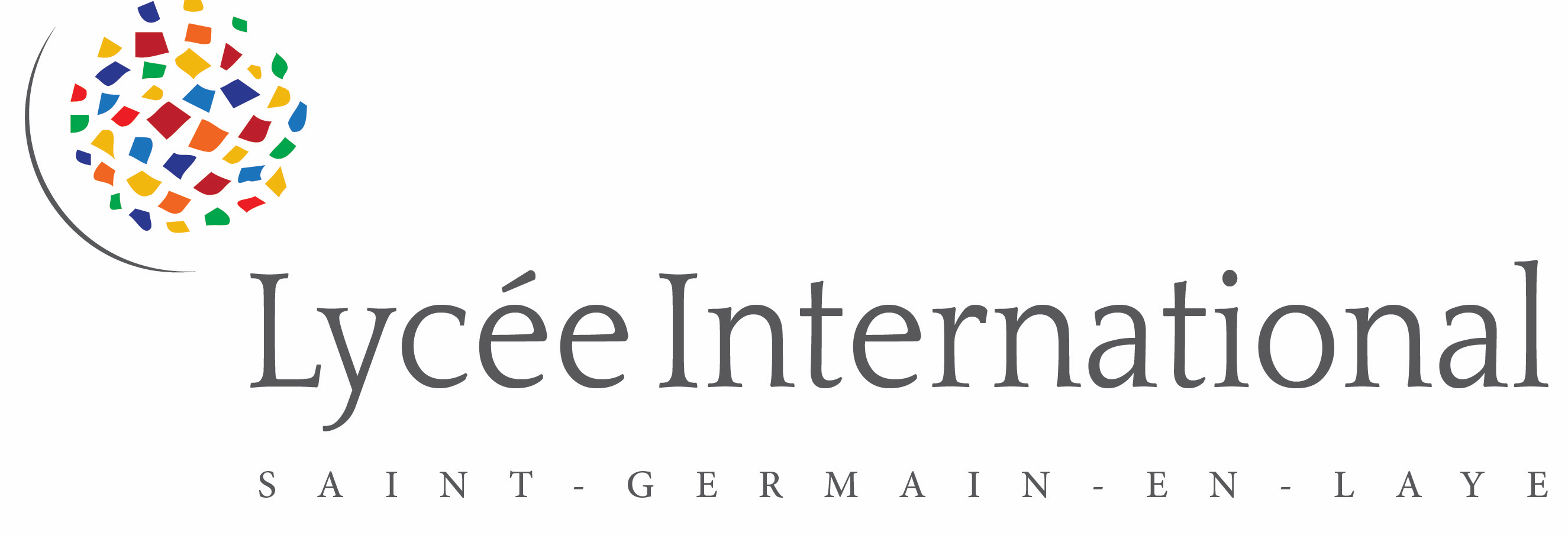 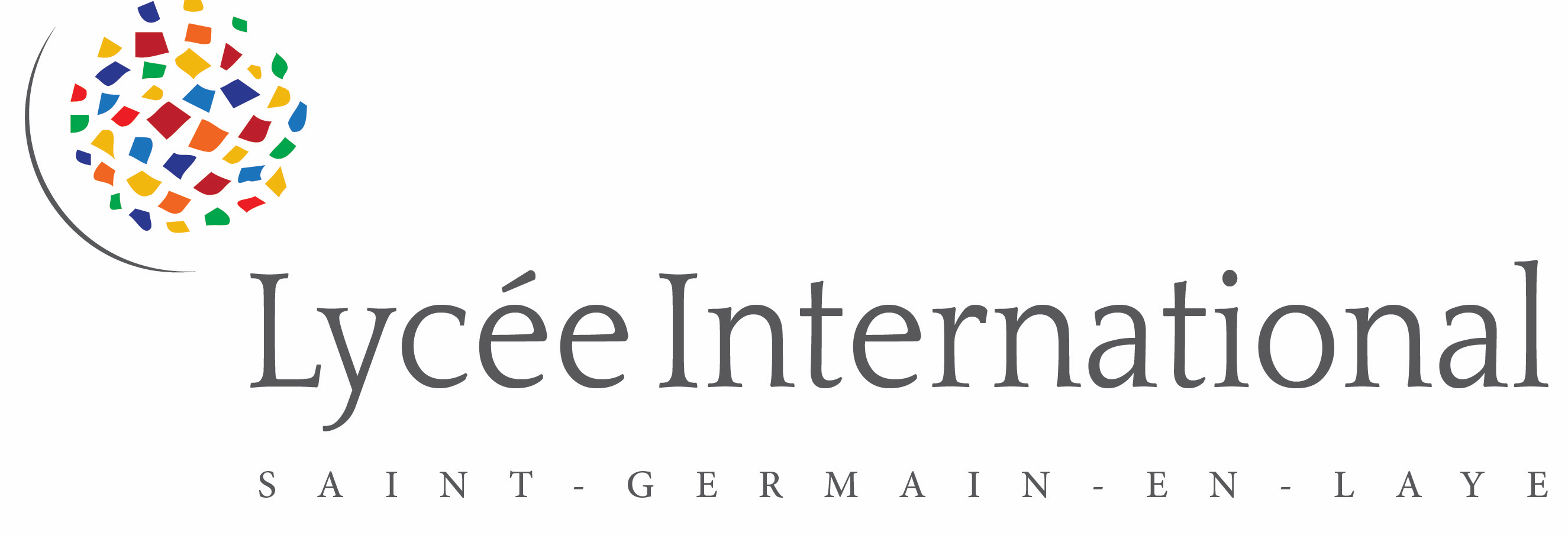 CONCOURS GÉNÉRAL 2021PALMARÈS LYCÉE INTERNATIONAL1er PRIX ANGLAIS					Emily ZAJAC1er PRIX CHINOIS					Yi YE1er PRIX ITALIEN					Andrea BAZZOLI1er PRIX PORTUGAIS				Luidgi ALMEIDA FAXIOLO2ème PRIX EX AEQUO CHINOIS			Louis ZHANG TRUONG2ème PRIX PORTUGAIS				Chloé RODRIGUEZ GOMES3ème PRIX PORTUGAIS				Alice TERENO1er ACCESSIT PORTUGAIS				Gabriel COLY1er ACCESSIT RUSSE				Ivan YAROSLAVSKIY2ème ACCESSIT ITALIEN				Aurora MORETTI3ème ACCESSIT ESPAGNOL			Nathalia SCHRIQUI-DUQUEMENTION ITALIEN					Letizia MARELLO